Mon Civet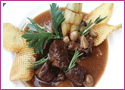 Marcassin de biche (si possible enlever la peau brillante –parure- qui entoure la viande).  Prendre de l’épaule coupée comme le navarin ou des carbonnades.MarinadeVin rouge (une ou deux bouteille selon quantité car la viande doit être recouverte1 ou 2 cuillère à soupe d’huile (olive, arachide)Quelques grains de poivre noirQuelques grains de baies de genévriers1 ou 2 feuilles de lauriers1 ou 2 carottes coupées en tranches ou bâtonnets sur la longueur1 gros oignon (ou 2 moyens) en rondelles par trop fin1 petite branche de céleri avec ses feuillesLaisser au moins une nuit dans la marinade.  Si un ou deux morceaux affleurent, les retourner.PréparationEgoutter et sécher les morceauxBrunir les morceaux dans du beurre (retourner avec la cuillère en bois).Saupoudrer de 1 à 2 cuillère de soupe de farine, bien tourner les morceaux.Recouvrir de vin (1/2 de marinade, ½ de la bouteille), bien mélanger et ajouter un peu d’eau tiède.Ajouter un cube liebig (bœuf).Recouvrir des légumes de la marinade.Saler et poivrer.Couvrir et laisser mijoter à feu doux 1 h ½.Voir régulièrement si ça n’attache pas.Quelques minutes avant fin de cuisson, goûter et ajouter 1 grosse cuillère à soupe de gelée de groseilles rouges.  Mêler doucement.Ajouter éventuellement de la crème fraîche (au choix selon les goûts).Remarque : si la sauce est trop liquide, on peut l’épaissir en ajoutant du beurre maniéBeurre maniéSur une assiette creuse, malaxer à la fourchette du beurre et de la farine, jusqu’à obtenir un mélange homogène.
On l’ajoute ensuite à la préparation bien chaude en remuant délicatement à la cuillère de bois.Pour servir, on laisse ou on enlève les légumes de la marinade.